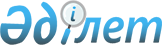 Қазығұрт аудандық мәслихатының 2015 жылғы 28 қыркүйектегі № 46/319-V "Пайдаланылмайтын ауыл шаруашылығы мақсатындағы жерлерге жер салығының мөлшерлемесін және бірыңғай жер салығының мөлшерлемелерін жоғарылату туралы" шешімінің күші жойылды деп тану туралыОңтүстік Қазақстан облысы Қазығұрт аудандық мәслихатының 2016 жылғы 22 қаңтардағы № 50/350-V шешімі

      «Қазақстан Республикасындағы жергілікті мемлекеттік басқару және өзін-өзі басқару туралы» Қазақстан Республикасының 2001 жылғы 23 қаңтардағы Заңының 7 бабының 5 тармағына сәйкес, Қазығұрт аудандық мәслихаты ШЕШІМ ҚАБЫЛДАДЫ:



      1. Қазығұрт аудандық мәслихатының 2015 жылғы 28 қыркүйектегі № 46/319-V «Пайдаланылмайтын ауыл шаруашылығы мақсатындағы жерлерге жер салығының мөлшерлемесін және бірыңғай жер салығының мөлшерлемелерін жоғарылату туралы» (Нормативтік құқықтық актілерді мемлекеттік тіркеу тізілімінде № 3361 тіркелген, 2015 жылғы 23 қазандағы «Қазығұрт тынысы» газетінде жарияланған) шешімінің күші жойылды деп танылсын. 



      2. Осы шешім қол қойылған күнінен бастап күшіне енеді.      Аудандық мәслихат

      сессиясының төрағасы                       С.Батырбай      Аудандық мәслихат

      хатшысы                                    М.Момынов
					© 2012. Қазақстан Республикасы Әділет министрлігінің «Қазақстан Республикасының Заңнама және құқықтық ақпарат институты» ШЖҚ РМК
				